Curriculum vitaeMINIMOLPROFESSIONAL OBJECTIVE:                                               As a nurse I have prepared myself for service to people, society and my fellow-beings. I would like to work with committed and dedicated people, which will help me explore myself and realise my potential.EDUCATIONAL PROFILE:                                                                                 ACHIEVEMENTS:Holder of DHA (Dubai Health Authority) license issued on July 29th 2015.Holder of ACLS and BLS issued on September 16th 2015.Awarded the RASTRAPATHI and RAJYAPURASKAR during 2005 and 2004 for guiding in high school level. Awarded 1st prize in the district level economic nutritious food item in high school level.Successfully completed the clinical & practical psychiatric training at SAPNDANA Hospitals pvt.ltdSuccessfully completed the clinical & practical eye training at Padma Bhushan Dr. M C  Modi charitable eye hospital.Participated in the International seminar on Promoting patient safety.EXPERIENCE:                          	Three year experience in Intensive Cardiac Care Unit (ICCU) at CARE Hospital Banjara Hills in Hyderabad.Working in Cardiac Care Unit at Dr. Selavaraj Hospital in kanjiramkulam.SPECIAL PROCEDURES PERFORMED/ ASSISTED:                        Cardiopulmonary resuscitation(CPR)Endotracheal intubation Cardiac MonitoringVentilator careTracheotomy careTrauma carePre-operative & Post-operative careThoracentesisLumbar puncture Endotracheal/Oral/Nasal/Tracheotomy Suction Care of patient with Chemotherapy & ColostomyAssisted in insertion of Central Line, Arterial line and HD sheathAssisted in Dialysis Assisted in Various surgeries in (ortho, gastro, gynaec, paediatric, ent, neuro,   dental, & general surgery)Urinary Catheterization Nasogastric tube insertion, feeding &Nasogastric lavageGastro-Jejunostomy feeding Total parental nutritionWound dressingSuturingBowel washCanulization Collection of SpecimensBlood transfusionNebulization & Oxygen administrationMedicine Administration(All Routes)Care of body after deathEQUIPMENT EXPERIENCE:• Dialysis machines                                     •  Defibrillator• Flow track  			                     •  Ambubag• Sphygmomanometer                                  •  Incubator• Mechanical ventilator                                 •  Sterilizer• Thermometer                                              •  Air & water mattress• Fetoscope                                                   •  Spiro meter • Cardiac monitors                                       • Infusion pumps• Syringe pump                                            • Glucometer• Suction apparatus                                      •  ECG machine• Laryngoscope                                            • Pulse oxymeter• Nebulizer                                                   •  VentilatorDUTIES PERFORMED IN CLINICL AREA:*	Immediate care providing in cardiac arrest case and attending code blue situations.	*            Comprehensive nursing care to patients with the help of nursing care plan.*	Admission & discharges.*	Administration of medications through various routes.*	Assist doctors round & carry out the orders.*	Has specialist knowledge & confidence required to manage all medical & surgical
cases & its complications.*	Establish a good working environment in which patient receives a high standard
of care.*	 Informs the physician whenever client’s condition deteriorates.*	Determine nursing priorities & patient care.*	Insertion of intravenous Canula, urinary catheter, & Nasogastric tube.*	Preparation of all radiological & invasive procedures.*	Collection of various specimens for investigations.*	Maintaining intake & output chart.*	Blood transfusion & fluid replacement.*	Wound care management.*	Participates in health teaching.*	Provide emotional & spiritual support to client & their family.*	Establish effective communication with the client & all health personnel.*	Ensure that all records are complete & legible.*	Supervising ANM’S and students.PERSONAL INTERESTS AND STRENGTHS:                                                  Handling equipments with care.    Easley mingle with patients.    Being Honest & Punctuality.    Willing to Learn.PERSONAL PROFILE:                                               Date of Birth			: 	15.05.1990Gender 			:  	FemaleMarital Status			: 	MarriedNationality			: 	IndianLanguages known		: 	English, Malayalam, Tamil, Hindi, Telugu &                                                            Kannada  Click to send CV No & get contact details of candidate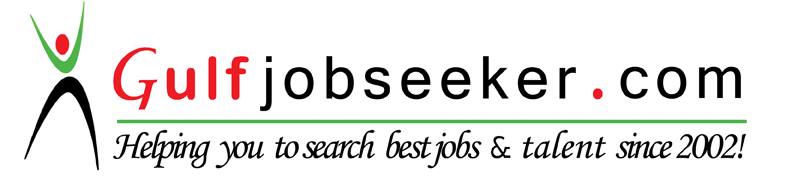 COURSEINSTITUTIONBOARD/ UNIVERSITYBOARD/ UNIVERSITYYEAR OF PASSINGPERCENTAGEB.Sc NursingBRITE college of NursingRajiv Gandhi University2007-112007-1164.71% Plus TwoLEO XIII H.S.SKerala State BoardKerala State Board200773 %S.S.L.CST.HELEN’S GHSSKerala state BoardKerala state Board200583.68 %DurationDate (From – To)OrganizationPosition3 yrs8-11-2011 to 27-12-2014CARE hospital Banjara HillsHyderabadSenior Staff NurseFrom 21-01-1521/1/2015 to 15/4/2016Dr. Selavaraj Hospital in kanjiramkulamStaff Nurse